OZ-I.616.4.2023 WYSTĄPIENIE POKONTROLNEz kontroli zadania realizowanego przez Świętokrzyski Klub Abstynentów „RAJ”z siedzibą w Kielcach 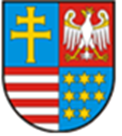 URZĄD MARSZAŁKOWSKIWOJEWÓDZTWA ŚWIĘTOKRZYSKIEGOul. Al. IX Wieków Kielc 3, 25-516 KielceNazwa i adres jednostki  kontrolowanej:Świętokrzyski Klub Abstynentów  z siedzibą w Kielcach, ul. Jagiellońska 42A, 25-606 Kielce, zwany dalej: oferentem, kontrolowanym, zleceniobiorcą, stroną umowy, realizatorem zadania/projektu, ŚKA ,,RAJ”.Prezesem Świętokrzyskiego Klubu Abstynentów ,,RAJ” jest Pan Krzysztof Kutnowski.Skarbnikiem Stowarzyszenia od dnia 02.11.2007 r. jest Pan Jakub Grzegorzewski.
Osobą wskazaną w umowie nr 8/A/2022 z dnia 03.10.2022 r. do kontaktów roboczych
ze strony Zleceniobiorcy jest Pan Krzysztof Kutnowski.Stowarzyszenie ,,RAJ” korzysta z usług Biura Rachunkowego ,,KOMODAR” z/s w Kielcach.[Dowód kontroli: str. 1]Kontrolę przeprowadzili pracownicy Departamentu Ochrony Zdrowia Urzędu Marszałkowskiego Województwa Świętokrzyskiego na podstawie upoważnienia Marszałka Województwa Świętokrzyskiego nr: 7/23, 8/23 oraz 9/23 z dnia 16.02.2023 r.Jolanta Jesionowska   - główny specjalista,Karol Giemza  - inspektor,Tomasz Jas – inspektor.Koordynator kontroli – Karol Giemza.Kontrolę rozpoczęto i zakończono w dniu 24.02.2023 r. w  zakresie: oceny prawidłowości wykonania zadania publicznego pn. Wspierania działań na rzecz ograniczenia liczby kierowców prowadzących pojazdy pod wpływem alkoholu.[Dowód kontroli: str. 2-7b]Czynności kontrolne przeprowadzone były w obecności Prezesa Zarządu Krzysztofa Kutnowskiego oraz Skarbnika Pana Jakuba Grzegorzewskiego. Korzystano 
z dokumentów będących w zasobach Urzędu Marszałkowskiego (Statut, Umowa wraz 
z załącznikami, Sprawozdanie, załącznik nr  9 do ogłoszenia oraz ewidencje przeprowadzonych wykładów w dniach od 3.10 do 16.12.2022 r.).W toku przeprowadzonych czynności kontrolnych dokonano oceny w zakresie: 
1. Spraw organizacyjnych, w tym: Zapisów Krajowego Rejestru Sądowego,Podstawy działania Świętokrzyskiego Klubu Abstynentów, Zapisów Statutu Świętokrzyskiego Klubu Abstynentów.Prawidłowości wykonania umowy o realizację zadania publicznego.Realizacji obowiązku sprawozdawczego, w tym:Przedłożenia sprawozdania końcowego z realizacji zadania. Oceny stanu faktycznego dokumentacji finansowej.Prawidłowości rozliczenia wydatków poniesionych na realizację zadania publicznego dofinansowanego z budżetu województwa, Sposobu wykonania zakresu rzeczowego realizowanego zadania.Ustalono, co następuje:Sprawy organizacyjne: Zapisy KRSŚwiętokrzyski Klub Abstynentów ,,RAJ” w dniu 30.08.2001 r. został wpisany do Krajowego Rejestru Sądowego (Sąd Rejonowy w Kielcach, X Wydział Gospodarczy KRS) pod 
nr 0000029969. status organizacji pożytku publicznego Świętokrzyski Klub Abstynentów ,,RAJ” uzyskał 
w dniu 16.10.2016 r. organ uprawniony do reprezentowania podmiotu – Zarząd, tj. Pan Krzysztof Kutnowski, Bonifacy Szczepaniak, Jakub Grzegorzewski, Jerzy Stachurski, oraz Pani Monika Stępień, do ważności pism dotyczących spraw majątkowych wymagane są podpisy prezesa lub jednego z jego zastępców i skarbnika,zgodnie z KRS nadzór na Świętokrzyskim Klubem Abstynentów „RAJ” sprawuje Prezydent Miasta Kielce.[Dowód kontroli: patrz 37-41 i str. 8] Podstawa działania Świętokrzyski Klub Abstynentów ,,RAJ” działa na podstawie ustawy z dnia 24 kwietnia 
2003 r. o działalności pożytku publicznego i wolontariacie, ustawy z dnia 7 kwietnia 1989 r. 
prawo o stowarzyszeniach oraz postanowień Statutu.  Zapisy Statutu W okresie objętym kontrolą obowiązywał Statut przyjęty na walnym zgromadzeniu członków Klubu w dniu 19.12.2014 r. [Dowód kontroli: str. 8A]Za główne cele swojego działania Stowarzyszenie uznaje m.in.: ochronę i promocję zdrowia,edukację dotyczącej profilaktyki i uzależnień skierowania do wszystkich zainteresowanych,podtrzymywania abstynencji przez uzależnionych od alkoholu członków i sympatyków  Klubu.  propagowanie idei trzeźwości w środowisku objętym terenami działania Klubu, zdrowego stylu życia, trzeźwych, aktywnych form spędzania wolnego czasu, szczególnie wśród dzieci i młodzieży.  [Dowód kontroli: str. 9-16]Prawidłowość wykonania umowy o realizację zadania publicznego. Zadanie publiczne pn. Wspieranie działań na rzecz ograniczenia liczby kierowców prowadzących pojazdy pod wpływem alkoholu, realizowano w ramach umowy nr 8/A/2022 
z dnia 3.10.2022 r. podpisanej w wyniku rozstrzygnięcia otwartego konkursu - uchwała 
nr 5884/2022 Zarządu Województwa Świętokrzyskiego z dnia 21 września 2022 r. Zgodnie 
z ww. umową zadanie miało być realizowano w terminie od 03.10.2022 r. do 16.12.2022 r. (termin poniesienia wydatków dla środków pochodzących z dotacji i innych środków finansowych ustalono na  od dnia podpisania umowy do 30 grudnia 2022 r.). Integralną część umowy stanowiły: zaktualizowana oferta realizacji zadania publicznego, pobrany samodzielnie wydruk KRS. [Dowód kontroli: str. 17-42]W trakcie czynności kontrolnych ustalono, że:realizując zadanie publiczne nie nastąpiła konieczność dokonania przesunięć między pozycjami kosztów określonymi w kalkulacji przewidzianych kosztów na zasadach określonych w ogłoszeniu o konkursie, o czym mowa w § 5 ust. 1 ww. umowy, zapisy aneksu nr 1 z dnia 24.11.2022 r. wyczerpały zakres zmian, które wymagały wprowadzenia do umowy nr 8/A/2022 r. z dnia 3.10.2022 r.Zgodnie z ofertą koszty: a) administracyjne stanowiły 1,89% całkowitych kosztów zadania, 
b) wkład własny finansowy stanowił 12,60% wnioskowanej kwoty dotacji, zgodnie z zapisami określonymi w ogłoszeniu o konkursie, c) udział wkładu osobowego i wkładu rzeczowego 
w stosunku do otrzymanej kwoty dotacji stanowił 11,81%. 3. Realizacja obowiązku sprawozdawczego. 3.1. Przedłożenie sprawozdania końcowego z realizacji zadania.Przedmiotowy dokument:złożono w Urzędzie Marszałkowskim WŚ w terminie wskazanym w § 9 ust. 1 ww. umowy, tj. 03.01.2023 r.,korektę sprawozdania w odpowiedzi na pisemne wezwanie Departamentu Ochrony Zdrowia, przedłożono w dniu  17.01.2023 r.sporządzono zgodnie z załącznikiem nr 5 do rozporządzenia Przewodniczącego Komitetu do spraw Pożytku Publicznego z dnia 24 października 2018 r.,zadanie zrealizowano w terminie określonym umową nr 8/A/2022 z dnia 3.10.2022 r.  [Dowód kontroli: str. 42A-48]Na podstawie porównania treści sprawozdania i oferty stanowiącej załącznik do umowy 
nr 8/A/2022 z dnia 3.10.2022 r. oraz aneksu nr 1 z dnia 24 listopada 2022 r ustalono, 
iż dokument prezentuje wykonanie zakładanych w ofercie rezultatów zadania, poziomu ich osiągnięcia oraz sposobu monitorowania.Ponadto ustalono, że po realizacji zadania, w którym kwota dotacji uległa zmniejszeniu 
o 0,40 zł, pozostałe koszty nie uległy zmianie.3.2. Ocena stanu faktycznego dokumentacji finansowej.W powyższym zakresie ustalono, iż dowody księgowe poddane kontroli, tj. 21 faktur, 
5 paragonów – koszty transportu, 9 rachunków – koszty wykładowców oraz 2 listy płac – koszty konsultanta integracji społecznej, opisane zostały ze wskazaniem danych pozwalających na identyfikację: a) numeru umowy zawartej z Województwem Świętokrzyskim, b) nazwy zadania, którego dotyczy dokument, c) pozycji wydatku w kosztorysie zadania, d) sposobie finansowania danego kosztu z oznaczeniem kwoty wydatkowanej z dotacji i ze środków własnych. Na dowodach księgowych dokonano weryfikacji pod względem merytorycznym, rachunkowym i formalnym, oraz zatwierdzenia do wypłaty. Kontrolujący odebrali od Biura Rachunkowego ,,KOMODAR” oświadczenie w treści: 
(…) biuro rachunkowe prowadzi księgi rachunkowe Stowarzyszenia RAJ przy użyciu komputera w programie Rewizor GT. Zapisy wprowadzane są na podstawie dokumentów księgowych dostarczonych do biura. Koszty księgowane są wyłącznie na kontach zespołu 5. w analityce na: - 500-06-01   Zużycie materiałów i energii  - 500-06-02   Usługi obce - 500-06-03   Wynagrodzenia oraz ubezpieczenia społeczne i inne świadczenia - 500-06-04   Pozostałe koszty  [Dowód kontroli: str. 49-51]3.3. Prawidłowości rozliczenia wydatków poniesionych na realizację zadania publicznego dofinansowanego z budżetu województwa. Kontrolujący ustalili, że zleceniodawca wypełniając umowne zobowiązanie wpłacił w terminie środki dotacji celowej w łącznej kwocie 19 050,00 zł na rachunek bankowy Zleceniobiorcy 
nr 32 2030 0045 1110 0000 0265 3740 z przeznaczeniem na realizację zadania publicznego określonego w umowie nr 8/A/2022 z dnia 3.10.2022 r. W związku z prowadzoną kontrolą prawidłowości wydatkowania środków w ww. zadaniu, 
na podstawie oceny 100% dokumentów finansowych (faktury, rachunki, paragony, przelewy bankowe, listy płac, dokumenty ZUS RCA z dnia 1.10.2022 r. i 1.12.2022 r.) oraz oświadczeniu ustalono, że:że całkowity koszt zadania publicznego wyniósł  23 699,60 zł, wydatki ze środków pochodzących dotacji wyniosły 19 049,60 zł,wydatki pochodzące z innych środków finansowych wyniosły 2 400,00 zł, koszty rzeczowe stanowiły 750,00 zł,koszty osobowe stanowiły 1500,00 zł,poniesione wydatki były niezbędne przy realizacji zadania,wydatki związane z zadaniem (ZUS, PIT, faktury itp.) zostały dokonane zgodnie z § 2 przedmiotowej umowy tj. do 30.12.2022 r.[Dowód kontroli: str. 52-112]Jednocześnie kontrolujący wskazują na wystąpienie poniżej opisanych uchybień 
i nieprawidłowości: Faktura nr 17/10/2022 z dnia 4.10.2022 r., oraz faktura nr 44/12/2022 z dnia 1.12.2022 r. zostały opłacone po terminie płatności wskazanym w przedmiotowych dokumentach księgowych,Kontrolujący wskazują na wystąpienie w sprawozdaniu końcowym z realizacji zadania 
w załączniku nr 9 do ogłoszenia - ,,zestawienia dokumentów księgowych związanych 
z realizacją zadania publicznego” omyłek pisarskich w:l.p. 2, 3 oraz 4 w kolumnie 3 wpisano: rachunek nr 27/2022, a powinno być rachunek  nr 26/10/2022, 26/11/2022 oraz 26/12/2022l.p. 5, 6 oraz 7 w kolumnie 3 wpisano: rachunek nr 29/2022, a powinno być rachunek   nr 28/10/2022, 28/11/2022 oraz 28/12/2022,l.p. 10 w kolumnie 3 wpisano: faktura nr 6362K1/0206/22, a powinno być faktura 
nr 6326K1/0206/22,l.p. 25 w kolumnie 5 i 6 wpisano kwotę: 73,75 zł, a powinno być 73,35 zł,l.p. 28 w kolumnie 5 i 6 wpisano kwotę: 193,62 zł, a powinno być 194,02 zł,l.p. 35, 36 oraz 37 w kolumnie 3 wpisano: rachunek nr 28/2022, a powinno być odpowiednio nr 27/10/2022, 27/11/2022 oraz 27/12/2022,we wszystkich rachunkach do umowy nr 26/2022 z dnia 3.10.2022 r., stwierdzono omyłkę pisarską polegającą na wpisaniu błędnej daty zawarcia umowy: tj. wpisano 1.10.2022 r., a powinno być 3.10.2022 r. Na podstawie okazanego przelewu bankowego z dnia 30.11.2022 r. (nr referencyjny transakcji CEN2211300859916) oraz rachunku nr 26/11/2022 z dnia 30.11.2022 r. 
wystawionego do umowy zlecenie zawartej z Panią Elżbietą Kangier ustalono, 
że Stowarzyszenie za wykonaną pracę przelało zleceniobiorcy kwotę tj. 2 149,00 zł, zamiast kwoty 2149,40 zł.Kontrolowany odniósł się do wskazanych uchybień i nieprawidłowości poprzez złożenie oświadczeń/wyjaśnień w treści: Ad. 1. Informujemy, iż faktura nr 44/12/2022 na usługi księgowe w kwocie 180 zł, z uwagi 
na pomyłkę w opłacie została zapłacona w kwocie 135 zł w dn. 14.12.2022, natomiast pozostała część tj. 45 zł została opłacona w dniu 16.12.2022 r. Dwa dni po terminie. Sprzedawca – Biuro Rachunkowe nie naliczyło z tego tytułu żadnych odsetek. Faktura nr 17/10/2022 na usługi księgowe w kwocie 135 zł z terminem płatności do 11.10.2022 r. została opłacona po terminie w dn. 21.10.2022 r. Sprzedawca nie naliczył z tego tytułu żadnych odsetek. [Dowód kontroli: str. 113]Ad 2. Zarząd ŚKA ,,RAJ” w Kielcach (…) Informujemy, iż w zestawieniu dokumentów księgowych doszło do omyłek pisarskich w postaci:l.p. 2, 3 oraz 4 w kolumnie 3 wpisano: rachunek nr 27/2022, a powinno być rachunek nr 26/10/2022, 26/11/2022 oraz 26/12/2022l.p. 5, 6 oraz 7 w kolumnie 3 wpisano: rachunek nr 29/2022, a powinno być rachunek   nr 28/10/2022, 28/11/2022 oraz 28/12/2022l.p. 10 w kolumnie 3 wpisano: faktura nr 6362K1/0206/22, a powinno być faktura 
nr 6326K1/0206/22,l.p. 25 w kolumnie 5 i 6 wpisano kwotę: 73,75 zł, a powinno być 73,35 zł,l.p. 28 w kolumnie 5 i 6 wpisano kwotę: 193,62 zł, a powinno być 194.02 zł,l.p. 35, 36 oraz 37 w kolumnie 3 wpisano: rachunek nr 28/2022, a powinno być rachunek nr 27/10/2022, 27/11/2022 i 27/12/2022(…) we wszystkich rachunkach do umowy nr 26/2022 z dnia 03.10.2022 r. błędnie wpisano datę zawarcia umowy tj. zamiast 03.10.2022 r. wpisano 01.10.2022 r.[Dowód kontroli: str. 114-117]Ad 3. Informuję, że przez nie uwagę wynagrodzenie za m-c listopad 2022, dla Pani Kangier Elżbiety – rachunek nr. 26/11/2022, zostało zapłacone w kwocie 2149,00 zł, zamiast 
2149,40 zł. Różnica 0.40 zł zostanie zwrócona na konto Urzędu Marszałkowskiego 
po zakończeniu kontroli. [Dowód kontroli: str. 118]Kontrolujący przyjmują wyjaśnienia, wskazując, że:z tytułu zwłoki w zapłacie zobowiązania na rzecz Biura Rachunkowego ,,KOMODAR” 
z/s w Kielcach, Świętokrzyski Klub Abstynentów „RAJ” nie poniósł dodatkowych kosztów (nie naliczono odsetek). Jednocześnie wskazują, że powyższe postępowanie stoi 
w sprzeczności z art. 44 ust. 3 pkt 3 ustawy z dnia 27 sierpnia 2009 r. o finansach publicznych, który stanowi, że wydatki publiczne powinny być dokonywane w wysokości i terminach wynikających z wcześniej zaciągniętych zobowiązań,ww. omyłki pisarskie nie miały wpływu na rozliczenie środków przeznaczonych 
na realizację zadania, co potwierdziły dokumenty źródłowe. Jednocześnie kontrolujący wskazują, iż załącznik nr 9 do ogłoszenia uzupełniany w oparciu o dowody księgowe powinien być zgodny z rzeczywistym przebiegiem operacji gospodarczych, dlatego też należy dochować szczególnej staranności w trakcie jego sporządzania,pomimo faktu, iż w trakcie kontroli stowarzyszenie zobowiązało się do zwrotu środków dotacji w wysokości, tj. 0,40 zł kontrolujący wskazują, że wsparcie realizacji zadania środkami publicznymi nakłada na realizatora zadania obowiązek dochowania szczególnej staranności co do ich wydatkowania i rozliczenia. W związku z czym wszystkie wydatki publiczne winny być dokonywane w wysokościach wynikających z wcześniej zaciągniętych zobowiązań (art. 44 ust. 3 pkt. 3 ustawy o finansach publicznych). Wykazanie 
w sprawozdaniu z wykonania zadania publicznego - w zał. nr. 9 do ogłoszenia w poz. 3 -  pełnej kwoty wydatku poniesionego z dotacji, a opłacenie rachunku za zrealizowaną usługę de facto w niepełnej wysokości (brak 0,40 zł) wypełnia znamiona dotacji pobranej 
w nadmiernej wysokości.Dodatkowo kontrolujący zwrócili uwagę na sposób rozliczenia kosztów paliwa. W ofercie realizacji zadania publicznego, oferent w części V.A – zestawieniu kosztów realizacji zadania w poz. I.1.3 wycenił koszty paliwa na kwotę 2100,00 zł (tj. 70 zł za 30 dojazdów do szkół/ZK Pińczów).Na tą okoliczność Prezes oraz Skarbnik Stowarzyszenia ,,RAJ” poinformował (…) Informujemy, że w 2022 roku ŚKA ,,RAJ” z Urzędu Miasta otrzymał na prowadzenie Klubu kwotę 100,000,00 złotych. Wg podziału uzgodnionego z Urzędem Miasta na transport mieliśmy przyznaną kwotę 7000,00 zł. W związku z powyższym podpisaliśmy porozumienie z SKA ,,Raj” na użyczenie mojego prywatnego samochodu na cele służbowe. W umowie tej określiliśmy sposób rozliczenia transportu w oparciu limitu pieniędzy i faktur. W kontrolowanym zadaniu rozliczyłem koszty transportu w analogiczny sposób, a nie jak rozliczenie wyjazdu służbowego. Gdybym tak rozliczał, to kwota byłaby o wiele wyższą niż zaplanowana w ofercie kwota 
2100,00 zł, którą się rozliczyłem.[Dowód kontroli: str. 119 -120]Kontrolujący przyjęli oświadczenie z uwagi na fakt, że pomiędzy Świętokrzyskim Klubem Abstynentów „RAJ”, a Panem Krzysztofem Kutnowskim zawarta została umowa Użyczenia samochodu służbowego do celów służbowych z dnia 3.01.2022 r., w której w § 4. strony ustaliły, że zwrot kosztów za podróż służbową będzie następować na podstawie zużytego paliwa 
i faktury. Przedłożona do kontroli dokumentacja księgowa potwierdza, że środki dotacji 
w wysokości 2100,00 zł w całości zostały poniesione na paliwo.Zakres rzeczowy zrealizowanego zadania.Zadanie polegało na przeprowadzeniu zajęć warsztatowych i profilaktycznych skierowanych dla 300 uczestników, w tym uczniów szkół zawodowych, techników, liceów, bądź osób, które za jazdę po spożyciu alkoholu zostały ukarane karą pozbawienia wolności i przebywają 
w zakładzie karnym w Pińczowie. Celem zrealizowanego zadania było ograniczenie liczby kierowców prowadzących pojazdy pod wpływem alkoholu oraz nauka świadomości wpływającej na rozwój osobisty, dążenie do zmian, wiedza o konsekwencjach sięgania 
po alkohol, dopalacze i narkotyki. Zajęcia były przeprowadzone przez profesjonalnych terapeutów z każdej dziedziny, zatrudnionych do realizacji zadania, co zostało potwierdzone ich kwalifikacjami.W ramach udokumentowania rzeczowego wykonania zadania okazano dokumenty pozafinansowe, tj.: a) potwierdzenie placówek biorących udział w zadaniu dot. liczby osób uczestniczących w warsztatach, b) ewidencje przeprowadzonych wykładów w dniach 
od 3.10 do 16.12.2022 r., c) anonimową ankietę dot. poznania opinii na temat osób prowadzących pojazdy pod wpływem alkoholu, d) ankiety ewaluacyjne programu. Do wglądu przedłożono zdjęcia wykonywane podczas realizacji projektu. [Dowód kontroli: str. 121 -152]W celu wykonania zakresu rzeczowego zadania w dniu 3.10.2022 r. podpisano 2 porozumienia z wolontariuszami oraz 3 umowy cywilnoprawne z: prowadzącymi zajęcia profilaktyczne 
(nr 28/2022 i nr 26/2022) oraz koordynatorem zadania (nr 27/2022). Dodatkowo w ramach umowy o pracę konsultant  integracji społecznej realizował zadania dot. projektu.[Dowód kontroli: str. 153 - 159]Oceniając ww. dokumenty kontrolujący wskazują na wystąpienie poniżej opisanych uchybień i nieprawidłowości:1. Umowy: a) nr 28/2022 z realizatorem zajęć warsztatowych, b) nr 27/2022 
z koordynatorem zadania, c) umowę użyczenia samochodu z dnia 3.01.2022 r., w których stronami byli członkowie zarządu podpisano z pominięciem zasad określonych w art. 11 ust. 4 ustawy z dnia 7 kwietnia 1989 r. prawo o stowarzyszeniach. Zgodnie z ww. art. Stowarzyszenie winno być reprezentowane przez członka organu kontroli wewnętrznej wskazany w uchwale tego organu lub pełnomocnika powołanego uchwałą walnego zebrania członków (zebrania delegatów).2.  Z analizy przedstawionych dokumentów, wynika że w złożonym sprawozdaniu z wykonania zadania publicznego w części I pkt 1 widnieją nieprawidłowe informacje dotyczące liczby: a) uczestników zadania, b) przeprowadzonych godzin z warsztatów – profilaktycznych 
w szkołach. W ofercie wykazano, że zostanie przeprowadzonych 20 zajęć warsztatowych po 3 godz. każde w łącznym wymiarze 60 godz. w szkołach województwa świętokrzyskiego. 
W złożonym sprawozdaniu oferent wskazał, że odbyło się łącznie 85 godzin zegarowych 
zajęć z młodzieżą. Z okazanej do kontroli ewidencji przeprowadzonych wykładów 
w dniach od 3.10 do 16.12.2022 r. wynika, że odbyły się 83 spotkania w szkołach. Jak oświadczył kontrolowany każde z nich trwało po 45 min (godzina lekcyjna). Zatem w ocenie kontrolujących odbyły się pełne 62 godz. (zegarowe) zajęć. Ponadto, w sprawozdaniu 
z realizacji zadania wykazano, że uczestniczyło w nim łącznie 1 492 osoby, natomiast 
z potwierdzeń placówek biorących udział w zadaniu dot. liczby osób uczestniczących 
w warsztatach wynika, że w kontrolowanym zadaniu brało udział 1 491 osób.3. Nie przedłożono kart rozliczenia czasu pracy konsultanta integracji społecznej w ramach zadania. 4. Nie przedłożono rozliczenia czasu pracy wolontariuszy zaangażowanych w zadanie. W powyższych kwestiach kontrolowany złożył wyjaśnienia w treści: Ad. 1. Informujemy, iż umowy zlecenia dla członka zarządu podpisywał zgodnie ze statutem skarbnik i z-ca prezesa.[Dowód kontroli: str.160]Ad. 2. Informujemy, że zajęcia w szkołach prowadzone były 1, lub 2 godziny lekcyjne, czasami w klasach łączonych i w każdej z grup przeprowadzono warsztaty trwające łącznie 3 godziny (nie zawsze przeprowadzone w tym samym dniu).  Ponadto Prezes oraz Skarbnik stowarzyszenia poinformowali, że przy sporządzaniu sprawozdania z realizacji zadania ilość uczestników podawali pedagodzy szkół i psycholog Zakładu Karnego w Pińczowie.[Dowód kontroli: str.161 patrz akta kontroli 146]Ad 3.: Informujemy, że realizację zadania przez konsultanta integracji społecznej monitorowałem osobiście poprzez rozliczenie wykonywanych czynności i zadań powierzonych Panu Tadeuszowi Soburze zarówno w zakresie terminowości ich wykonania, czasu pracy poświęconego na ich realizację, jak i merytorycznej oceny np. wygłaszanych prelekcji oraz rozmów z uczestnikami. Na tę okoliczność nie wymagałem sporządzania od konsultanta pisemnego rozliczenia czasu pracy w zadaniuAd. 4. (…) nie sporządzono planu pracy i rozliczenia czasu pracy wolontariuszy. (…) jechali ze mną samochodem do szkół, gdzie przygotowywali materiały, sprzęt do zajęć z młodzieżą. (…) Podczas zajęć wolontariusze rozdawali ankiety, ulotki, naklejki, pomagali przy alkogoglach (sposób używania, stosowania).  [Dowód kontroli: str. 162 patrz akta kontroli 155]Kontrolujący przyjmują wyjaśnienia, niemniej wskazują, iż:co do zasady możliwe jest zawieranie umowy pomiędzy członkiem zarządu stowarzyszenia a stowarzyszeniem. Jednakże na mocy ustawy z dnia 15 września 2015 r. o zmianie ustawy prawo o stowarzyszeniach oraz niektórych innych ustaw w umowach między stowarzyszeniem, a członkiem zarządu oraz w sporach z nim, stowarzyszenie reprezentuje członek organu kontroli wewnętrznej wskazany w uchwale tego organu lub pełnomocnik powołany uchwałą walnego zebrania członków (lub zebrania delegatów), przedstawiając osiągnięte cele i rezultaty w  sprawozdaniu z realizacji zadania publicznego należy czynić to zgodnie ze stanem faktycznym. Przedłożone kontrolującym dokumenty pozwoliły potwierdzić realizację 92 godzin warsztatów (w tym 62 w szkołach i 30 
w zakładzie karnym) i objęcie projektem łącznie 1 491 osób.  w interesie kontrolowanego jest posiadanie dokumentów potwierdzających rozliczenie czasu pracy osób zaangażowanych w zadanie, w tym przypadku konsultanta integracji społecznej i wolontariuszy. W realizowanym zadaniu przyjęto wyjaśnienia kontrolowanego, z uwagi na fakt, iż w projekcie ww. wykonywali czynności bezpośrednio pod nadzorem Prezesa Stowarzyszenia, który w sposób ciągły monitorował prawidłowość oraz czas 
ich pracy. Uwzględniając powyższe, kontrolujący uznali, iż zakres rzeczowy zadania został: a) właściwie udokumentowany, b) osiągnięto założone cele i rezultaty zadania.Przedstawione dokumenty pozafinansowe pozwoliły na ustalenie, że Zleceniobiorca zastosował się do zapisu § 7 ust. 1 i ust. 2 umowy nr 8/A/2022 z dnia 3.10.2022 r. poprzez umieszczenie na ww. dokumentach a) informacji o dofinansowaniu zadania ze środków własnych budżetu Województwa Świętokrzyskiego, b) Herbu Województwa Świętokrzyskiego.
Kontrolujący mimo stwierdzonych uchybień i nieprawidłowości pozytywnie oceniają działalność kontrolowanej jednostki w powyższym zakresie.Wnioski z kontroli wraz z uzasadnieniem:Złożenie Sprawozdania z wykonania zadania publicznego (…) w wyznaczonym umową terminie i według wzoru określonego przepisami prawa.Prowadzenie opisów dowodów księgowych czytelnie, ze wskazaniem: numeru umowy 
w ramach, której realizowano zadanie, pozycji wydatku w kosztorysie zadania, sposobu finansowania danego kosztu z oznaczeniem kwoty wydatkowanej z dotacji i ze środków własnych.Prowadzenie wyodrębnionej dokumentacji finansowo - księgowej zgodnie z § 6 umowy 
nr 8/A/2022 z dnia 3.10.2022 r.Udokumentowanie zakresu rzeczowego zadania w sposób umożliwiający pozytywną ocenę przeprowadzonych działań i osiągniętych rezultatów.Wywiązanie się z obowiązku wynikającego z § 7 ust. 1 i 2 umowy nr 8/A/2022 z dnia 
3.10.2022 r. w zakresie umieszczenia logo Zleceniodawcy i informacji o dofinansowaniu projektu ze środków budżetu Województwa Świętokrzyskiego.Wykaz stwierdzonych uchybień i nieprawidłowości ze wskazaniem naruszonych przepisów: Pobranie 0,40 zł dotacji w nadmiernej wysokości w związku z rozliczeniem wydatku poniesionego na zajęcia warsztatowe w miesiącu listopadzie 2022 r., w ramach umowy zlecenia nr 26/2022 z dnia 30.10.2022 r., w pełnej wysokości tj. 2 149,40 zł, podczas gdy wydatek został poniesiony w niepełnej  wysokości tj. 2 149,00 zł. Zgodnie z § 10 ust.6 umowy Nr 8/A/2022 kwota dotacji pobrana w nadmiernej wysokości podlega zwrotowi wraz z odsetkami w wysokości określonej jak dla zaległości podatkowych, na zasadach określonych w przepisach o finansach publicznych, o czym mowa  w  art. 252 ust. 1 pkt 2 niniejszej ustawy. Powyższe wypełniać może znamiona naruszenia art. 9 pkt 3 ustawy z dnia 17.12.2004 r. o odpowiedzialności za naruszenie dyscypliny finansów publicznych. Nieterminowe regulowanie zobowiązań wynikających z tytułu wystawienia 2 faktur, 
stanowi naruszenie art. 44 ust. 3 pkt 3 ustawy o finansach publicznych. Wskazanie w załączniku nr 9 do ogłoszenia, złożonego ze Sprawozdaniem, błędnych danych dotyczących rachunków 26/10/2022, 26/11/2022, 26/12/2022, 28/10/2022, 28/11/2022, 28/12/2022, 27/10/2022, 27/11/2022, 27/12/2022, nr faktury w lp. 10 oraz kwot uwidocznionych w lp. 25 i 28 w kolumnach 5 i 6 ww. załącznika.Niewłaściwe określenie daty zawarcia umowy zlecenia nr 26/2022 na rachunkach wystawionych z tytułu jej wykonania. Dokonanie czynności polegających na podpisaniu umów: a) z realizatorem zajęć warsztatowych, b) z koordynatorem zadania, c)  użyczenia samochodu, z pominięciem zasad określonych w art. 11 ust. 4 ustawy z dnia 7 kwietnia 1989 r. prawo 
o stowarzyszeniach.Nieprawidłowe wskazanie liczby uczestników zadania (jest 1492 winno być 1491) oraz liczby godzin przeprowadzonych warsztatów  (jest 115 winno być 92), w części I pkt 1 i 2 sprawozdania z wykonania zadania publicznego.Brak dokumentów potwierdzających rozliczenie czasu pracy konsultanta integracji społecznej oraz wolontariuszy zaangażowanych w realizacje zadania, co stoi 
w sprzeczności z częścią III pkt 4 lit a) załącznika do Uchwały Zarządu Województwa Świętokrzyskiego  Nr 5703/22 z dnia 3.08.2022 r.Za stwierdzone uchybienia i nieprawidłowości odpowiedzialnymi są: Pan Krzysztof Kutnowski - Prezes Zarządu Świętokrzyskiego Klubu Abstynentów ,,RAJ”  z/s w Kielcach, Biuro Rachunkowe ,,KOMODAR” z/s w Kielcach – w zakresie uchybień 
i nieprawidłowości związanych z rozliczeniem wydatków poniesionych na realizację zadania publicznego, jako osoba odpowiedzialna za obsługę księgową Świętokrzyskiego Klubu Abstynentów ,,RAJ” z/s w Kielcach. Zalecenia i wnioski: Przedstawiając stwierdzone uchybienia i nieprawidłowości wynikające z ustaleń kontroli, stosownie do § 8 ust. 5 umowy nr 8/A/2022 z dnia 3.10.2022 r., wnosi się o:Dotrzymywanie terminów płatności wynikających z wcześniej zaciągniętych zobowiązań. Sporządzenie korekty Załącznika nr 9 do ogłoszenia poprzez umieszczenie prawidłowych danych dowodów księgowych zgodnie ze stanem faktycznym.  Zachowanie szczególnej staranności w trakcie tworzenia rachunków do umów cywilnoprawnych, tak aby nie zawierały omyłek pisarskich i były zgodne ze stanem faktycznym.Dokonanie konwalidacji umów: a) z realizatorem zajęć warsztatowych, b) z koordynatorem zadania, c) użyczenia samochodu, tj. potwierdzenie ważności dokumentu przez uprawniony do tego organ (osoby uprawnione do zawierania umowy – pełnomocnik wybrany przez walne zebranie członków stowarzyszenia lub członek komisji rewizyjnej wybrany przez komisję).Sporządzenie korekty Sprawozdania końcowego z realizacji zadania publicznego (…), 
zgodnie ze stanem faktycznym:w części I pkt 1 i 2 liczby uczestników zadania (1491)  oraz łączną liczbę godzin z przeprowadzonych warsztatów (92). w części II pkt 1 w l.p. I.1.1. w kolumnie Faktyczne poniesione wydatki, pomniejszyć wydatek o 0,40 zł, a następnie dostosować sumę wszystkich kosztów realizacji zadania;w części II pkt 2:w l.p. 1 w kolumnie Faktycznie poniesione wydatki dostosować kwotę poniesioną ze środków dotacji zgodnie z ustaleniami kontroli;w l.p. 4,5,6 dostosować udział procentowy poszczególnych środków zadania 
z uwzględnieniem powyższych korekt.Dokumentowanie czasu pracy/wykonania powierzonych zadań zgodnie z wymaganiami Zleceniodawcy. W zakresie pkt 1. Stwierdzonych uchybień i nieprawidłowości (…), kontrolujący odstąpili 
od sformułowania zaleceń pokontrolnych, ponieważ w dniu 29.03.2023 r. Stowarzyszenie poinformowało o zwrocie kwoty 0,40 zł, jako dotacji pobranej w nadmiernej wysokości. Jednocześnie, mimo podejrzenia naruszenia art. 9 pkt 3 ustawy z dnia 17.12.2004 r. 
o odpowiedzialności za naruszenie dyscypliny finansów publicznych, powołując się na 
art. 26 ust. 1 ww. ustawy, odstępuje się od zawiadomienia o ujawnionych okolicznościach, wskazujących na możliwość naruszenia dyscypliny finansów publicznych właściwego rzecznika dyscypliny, gdyż kwota  datacji pobranej w nadmiernej wysokości nie przekroczyła kwot określonych w Obwieszczeniu Prezesa Głównego Urzędu Statystycznego  z dnia 18.02.2022 r. w sprawie przeciętego wynagrodzenia miesięcznego w gospodarce narodowej 
w 2021 r. i w drugim półroczu 2021 r.W terminie wskazanym poniżej należy przesłać w odpowiedzi na zalecenia i wnioski pokontrolne: a) korektę dokumentu wskazanego w pkt 2 i 5 oraz informację o sposobie realizacji w przyszłości zaleceń zawartych w pkt 1, 3 oraz 6. W przypadku pkt. 4 przesłać stosowną informację o aktualnie podjętych czynnościach mających na celu uznania wadliwych umów za skuteczne.Pozostałe informacje i pouczenia Od Wystąpienia Pokontrolnego nie przysługują środki odwoławcze. Zgodnie z § 8 ust. 6 umowy nr 8/A/2022 z dnia 3.10.2022 r., Zleceniobiorca jest zobowiązany w terminie  nie dłuższym niż 14 dni od dnia otrzymania wniosków i zaleceń, o których mowa powyżej, do ich wykonania i powiadomienia o sposobie ich wykonania Zleceniodawcę.                                                                                 Andrzej BętkowskiMarszałek Województwa Świętokrzyskiego……………………………………………Kielce, dn. …………2023 r. 